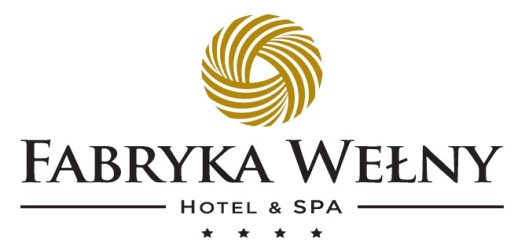 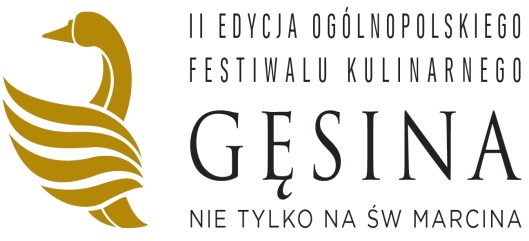                                                                                                 Konkurs Kulinarny  II edycja                                                                                               „ Gęsina nie tylko na św. Marcina”                                                                                               19 sierpnia 2017 rok.RECEPTURA PRACY KONKURSOWEJNAZWA  DANIA  KONKURSOWEGO……………………………………………………………………………………………………………………………………………..Składniki dla 9 osób :Sposób przygotowania :Imię i nazwisko uczestników konkursu oraz podpis :1.2.Uwaga: Prosimy o wypełnienie formularza komputerowo lub czytelnie drukowanymi literami              I przesłanie wraz ze zdjęciem potrawy i formularzem zgłoszeniowy do dnia               23 czerwca 2017 r.              e-mail na adres : wbober@fabrykawelny.pl 